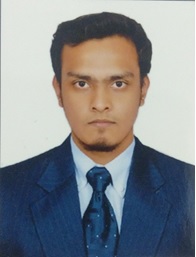 MOHAMMEDMOHAMMED.359836@2freemail.com  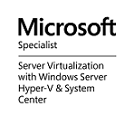 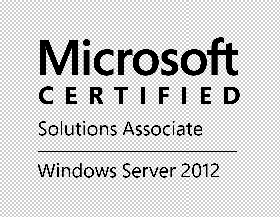 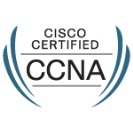 ObjectiveTo excel in the dynamic and intensely competitive field of Information Technology by utilizing my technical, management & interpersonal skills to achieve growth with prosperitySummary3 years of leading experience with reputable track record providing IT Infrastructure, System administration , Net work administrator ,Solution Implementation and also other I.T servicesStrong working relations with renowned principles such as Cisco,  HP, & Microsoft, .Net , VMware Enjoy good business relations with key I.T resellers in india & across the Strong Interpersonal and Communication skills with a proven record of teamwork, interaction and leading resources from the front.PROFESSIONAL CERTIFICATION Cisco Certified Network Associate						(Routing & Switching)Certified  Cloud Architect by CMS Info SystemInstalling and Configuring Windows Server 2012 		                                                MCP 70-410 Administering Windows Server 2012 			                                                MCP 70-411Configuring Advanced Windows Server 2012 Services                                                             MCP 70-412Server Virtualization with Windows Server Hyper-V and System Center                                        74-409TRAININGS6 months Hands On training on Cisco Devices i.e. Routers, Switches, Firewalls and IPS from by CMS Info System,India3 Months Hands On Training on Windows Server and V.Sphere from Net metric , IndiaSKILL SETServer Operating Systems   	:       Microsoft server 2012 R2, 2008 R2, 2003Operating Systems		:       Windows 8.1 & 7, Windows Vista, Windows XPServers Roles		:       Active Directory, MS Exchange 2010, 2007 	        Microsoft LYNC 2010,  FTP, DNS, DHCP, 	        IIS, WDS, WSUS, Hyper-V , VMware ESX.Networking			:       CISCO Routers, Layer 2 Switches, Email Client 			:       Microsoft Outlook 2013, 2010 & 2007                                   	Organization: FORAYSOFT
Client: Tata Consultancy ServicesPeriod:  April 2016 – Feb 2017Role: System Engineer My daily activities also includes troubleshooting complex windows  server related issues, maintaining client’s virtual environment, Capacity Management, Patch Management, handling escalations, performing root cause analysis, develop and review Reference Manuals for operational issues, trainings and presentationsPrimary responsibilities centered upon client management, interfacing with clients at  L-1 andL-2  requirements gathering to define and generate Statements of Work and performing professional services for these clients (e.g. LAN/WAN design,  implementation, administration, data center moves, upgrading and troubleshootingInstalling all Microsoft related Development Tools and support Products E.g:Microsoft office , .Net frameworkBuilding of Windows Domain Controllers for internal and Client infrastructure.Implementing and administrating Active Directory services, replication, Trust Relationship and enforcing Domain wide Group Policies.Provided On-Call support as an SME for VMware & Microsoft technologies.Project Team Member designing and maitaining a Windows 2008 Active Directory Structure for client environment setup.Installed, configured and administered all: Windows Server 2012 R2: DNS Servers, DFS Servers, FSMO Servers, Domain Controllers, Printer Servers, and Created Virtual DR Servers using Hyper-V.Maintnening and configuring the File Server Giving Required Privileges to Users for accessing the File serverTracked and monitored Server Environment builds through out the product life cycle. Use HP OpenView to monitor Windows  & UNIX servers.Organization: Global IT Merchant
Period:  July 2014 – April 2017Role: IT Support Engineer To perform installation setup, configuration, migration, upgrading and maintenance of desktop pc/server,  software and related peripheralsTo be POC for any hardware and software related issues On call 24/7, coordinate and track all server and environment outages. Use HP OpenView to monitor Windows  & UNIX servers.Providing technical support/troubleshooting for day-to-day operation to users on LAN and standalones Machines via or REMOTE DESKTOP OR VNC SOFTWARE OR NET MEETINGWindows 7 Workstation Migration Project:o Upgraded over 600 Windows XP Workstations to Windows 7 using Computer Associates.
o Pushed out all Windows 7 images and applications using WDS o Had specific members of each business group sit down, test and sign off on all department applications.
Also supported as  Junior Network Support EngineerAssisted network engineers in resolving complex network outagesDeveloped and applied testing and troubleshooting plansHandled the tasks of troubleshooting basic network issues on-site and escalate problem to higher level of support, when requiredHandled the tasks of documenting network problems and resolutions for future referencePerformed installation, configuration and testing of LAN/WAN devicesMaintained technical and operational documentation and training materials for installation and configuration activitB.TECH in ECE from JNTUH in the year of 2014 INTERMEDIATE FROM   CHAITAINYA  in the year of 2010 SSC from Zikra High school in the year of 2008Basic ElectronicCharismatic and confident public speakerHave good  Knowledge OF C  and HTML languageManage time effectively, prioritizing tasks and able to work with deadlines.Date of Birth     	:31st May, 1992Marital Status		   :	Single Nationality		   :	INDIAN Languages Known	   :	English, Hindi, & UrduStrengths                    :Quick learner, Flexibility and Adaptability, Ability to develop and                                                                                                                    Sustain working relationshipOrganization: FORAYSOFT
Client: Tata Consultancy ServicesPeriod:  April 2016 – Feb 2017Role: System Engineer My daily activities also includes troubleshooting complex windows  server related issues, maintaining client’s virtual environment, Capacity Management, Patch Management, handling escalations, performing root cause analysis, develop and review Reference Manuals for operational issues, trainings and presentationsPrimary responsibilities centered upon client management, interfacing with clients at  L-1 andL-2  requirements gathering to define and generate Statements of Work and performing professional services for these clients (e.g. LAN/WAN design,  implementation, administration, data center moves, upgrading and troubleshootingInstalling all Microsoft related Development Tools and support Products E.g:Microsoft office , .Net frameworkBuilding of Windows Domain Controllers for internal and Client infrastructure.Implementing and administrating Active Directory services, replication, Trust Relationship and enforcing Domain wide Group Policies.Provided On-Call support as an SME for VMware & Microsoft technologies.Project Team Member designing and maitaining a Windows 2008 Active Directory Structure for client environment setup.Installed, configured and administered all: Windows Server 2012 R2: DNS Servers, DFS Servers, FSMO Servers, Domain Controllers, Printer Servers, and Created Virtual DR Servers using Hyper-V.Maintnening and configuring the File Server Giving Required Privileges to Users for accessing the File serverTracked and monitored Server Environment builds through out the product life cycle. Use HP OpenView to monitor Windows  & UNIX servers.Organization: Global IT Merchant
Period:  July 2014 – April 2017Role: IT Support Engineer To perform installation setup, configuration, migration, upgrading and maintenance of desktop pc/server,  software and related peripheralsTo be POC for any hardware and software related issues On call 24/7, coordinate and track all server and environment outages. Use HP OpenView to monitor Windows  & UNIX servers.Providing technical support/troubleshooting for day-to-day operation to users on LAN and standalones Machines via or REMOTE DESKTOP OR VNC SOFTWARE OR NET MEETINGWindows 7 Workstation Migration Project:o Upgraded over 600 Windows XP Workstations to Windows 7 using Computer Associates.
o Pushed out all Windows 7 images and applications using WDS o Had specific members of each business group sit down, test and sign off on all department applications.
Also supported as  Junior Network Support EngineerAssisted network engineers in resolving complex network outagesDeveloped and applied testing and troubleshooting plansHandled the tasks of troubleshooting basic network issues on-site and escalate problem to higher level of support, when requiredHandled the tasks of documenting network problems and resolutions for future referencePerformed installation, configuration and testing of LAN/WAN devicesMaintained technical and operational documentation and training materials for installation and configuration activitB.TECH in ECE from JNTUH in the year of 2014 INTERMEDIATE FROM   CHAITAINYA  in the year of 2010 SSC from Zikra High school in the year of 2008Basic ElectronicCharismatic and confident public speakerHave good  Knowledge OF C  and HTML languageManage time effectively, prioritizing tasks and able to work with deadlines.Date of Birth     	:31st May, 1992Marital Status		   :	Single Nationality		   :	INDIAN Languages Known	   :	English, Hindi, & UrduStrengths                    :Quick learner, Flexibility and Adaptability, Ability to develop and                                                                                                                    Sustain working relationshipOrganization: FORAYSOFT
Client: Tata Consultancy ServicesPeriod:  April 2016 – Feb 2017Role: System Engineer My daily activities also includes troubleshooting complex windows  server related issues, maintaining client’s virtual environment, Capacity Management, Patch Management, handling escalations, performing root cause analysis, develop and review Reference Manuals for operational issues, trainings and presentationsPrimary responsibilities centered upon client management, interfacing with clients at  L-1 andL-2  requirements gathering to define and generate Statements of Work and performing professional services for these clients (e.g. LAN/WAN design,  implementation, administration, data center moves, upgrading and troubleshootingInstalling all Microsoft related Development Tools and support Products E.g:Microsoft office , .Net frameworkBuilding of Windows Domain Controllers for internal and Client infrastructure.Implementing and administrating Active Directory services, replication, Trust Relationship and enforcing Domain wide Group Policies.Provided On-Call support as an SME for VMware & Microsoft technologies.Project Team Member designing and maitaining a Windows 2008 Active Directory Structure for client environment setup.Installed, configured and administered all: Windows Server 2012 R2: DNS Servers, DFS Servers, FSMO Servers, Domain Controllers, Printer Servers, and Created Virtual DR Servers using Hyper-V.Maintnening and configuring the File Server Giving Required Privileges to Users for accessing the File serverTracked and monitored Server Environment builds through out the product life cycle. Use HP OpenView to monitor Windows  & UNIX servers.Organization: Global IT Merchant
Period:  July 2014 – April 2017Role: IT Support Engineer To perform installation setup, configuration, migration, upgrading and maintenance of desktop pc/server,  software and related peripheralsTo be POC for any hardware and software related issues On call 24/7, coordinate and track all server and environment outages. Use HP OpenView to monitor Windows  & UNIX servers.Providing technical support/troubleshooting for day-to-day operation to users on LAN and standalones Machines via or REMOTE DESKTOP OR VNC SOFTWARE OR NET MEETINGWindows 7 Workstation Migration Project:o Upgraded over 600 Windows XP Workstations to Windows 7 using Computer Associates.
o Pushed out all Windows 7 images and applications using WDS o Had specific members of each business group sit down, test and sign off on all department applications.
Also supported as  Junior Network Support EngineerAssisted network engineers in resolving complex network outagesDeveloped and applied testing and troubleshooting plansHandled the tasks of troubleshooting basic network issues on-site and escalate problem to higher level of support, when requiredHandled the tasks of documenting network problems and resolutions for future referencePerformed installation, configuration and testing of LAN/WAN devicesMaintained technical and operational documentation and training materials for installation and configuration activitB.TECH in ECE from JNTUH in the year of 2014 INTERMEDIATE FROM   CHAITAINYA  in the year of 2010 SSC from Zikra High school in the year of 2008Basic ElectronicCharismatic and confident public speakerHave good  Knowledge OF C  and HTML languageManage time effectively, prioritizing tasks and able to work with deadlines.Date of Birth     	:31st May, 1992Marital Status		   :	Single Nationality		   :	INDIAN Languages Known	   :	English, Hindi, & UrduStrengths                    :Quick learner, Flexibility and Adaptability, Ability to develop and                                                                                                                    Sustain working relationship